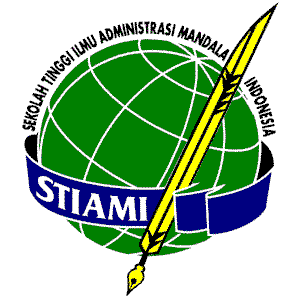 STIA MANDALA INDONESIAJURUSAN ADM. NEGARAPROGRAM SARJANA SATUAN ACARA PERKULIAHAN (SAP)STIA MANDALA INDONESIANAMA MATA KULIAHKEPEMIMPINANKEPEMIMPINANDESKRIPSI  MATA  KULIAHMata kuliah ini membahas tentang peranan pemimpin dan manajer merupakan faktor penentu dalam sukses atau gagalnya organisasi dan usaha. Mahasiswa sebagai calon pemimpin masa depan harus mengetahui, mengajak dan menggerakkan orang lain guna melakukan sesuatu, demi pencapaian tujuan tertentu. Keberadaan pemimpin selalu ada ditengah-tengah kelompoknya (anak buah, bawahan, rakyat). Dalam barisan perjuangan , pemimpin harus berjalan paling depan, memberikan arahan, tujuan yang jelas yang ingin dicapai bersama-sama.Mata kuliah ini membahas tentang peranan pemimpin dan manajer merupakan faktor penentu dalam sukses atau gagalnya organisasi dan usaha. Mahasiswa sebagai calon pemimpin masa depan harus mengetahui, mengajak dan menggerakkan orang lain guna melakukan sesuatu, demi pencapaian tujuan tertentu. Keberadaan pemimpin selalu ada ditengah-tengah kelompoknya (anak buah, bawahan, rakyat). Dalam barisan perjuangan , pemimpin harus berjalan paling depan, memberikan arahan, tujuan yang jelas yang ingin dicapai bersama-sama.SASARAN PEMBELAJARANSetelah menyelesaikan mata kuliah ini, mahasiswa diharapkan mampu memahami kekuatan dan keunggulan sifat-sifat pemimpin yang merupakan perangsang psikososial bisa memunculkan reaksi bawahan secara kolektif. Selanjutnya akan muncul kepatuhan, loyalitas, kerja sama, dan respek dari  anggota kelompok kepada pemimpinnya. Maka kualitas superior tadi menjadi modal dasar bagi “kekuatan sosial” seorang pemimpin untuk mempengaruhi anak buahnya.Setelah menyelesaikan mata kuliah ini, mahasiswa diharapkan mampu memahami kekuatan dan keunggulan sifat-sifat pemimpin yang merupakan perangsang psikososial bisa memunculkan reaksi bawahan secara kolektif. Selanjutnya akan muncul kepatuhan, loyalitas, kerja sama, dan respek dari  anggota kelompok kepada pemimpinnya. Maka kualitas superior tadi menjadi modal dasar bagi “kekuatan sosial” seorang pemimpin untuk mempengaruhi anak buahnya.METODE PEMBELAJARANCeramah, tanya jawab dan diskusiREFERENSIGARY  DESSLER,  Managing Organizations In An Era of Change., The Dryden Press Horcourt Brace Fort Worth, Texas 7612  USA JAMES STONER, EDWARD FREEMAN, Manajemen Jilid II. Penerbit Prenhallindo Jakarta 1996 JOSEPH MASSIE, Essentials of Management, Prentice Hall Engelwood Cliffs, New Jersey 1979KARTINI  KARTONO, DR,  Pemimpin dan Kepemimpinan, PT Raja Grafindo Persada Jakarta, 2005 (KK)STEPHEN P.ROBIN, Perilaku Organisasi Jilid I, PT Prenhallindo, Jakarta, 2001WAHYONO S. KUSUMOPROJO, Kepemimpinan dalam Sejarah Bangsa Indonesia,Yayasan Kejuangan Panglima Besar Sudirman, Jakarta, 1992 GARY  DESSLER,  Managing Organizations In An Era of Change., The Dryden Press Horcourt Brace Fort Worth, Texas 7612  USA JAMES STONER, EDWARD FREEMAN, Manajemen Jilid II. Penerbit Prenhallindo Jakarta 1996 JOSEPH MASSIE, Essentials of Management, Prentice Hall Engelwood Cliffs, New Jersey 1979KARTINI  KARTONO, DR,  Pemimpin dan Kepemimpinan, PT Raja Grafindo Persada Jakarta, 2005 (KK)STEPHEN P.ROBIN, Perilaku Organisasi Jilid I, PT Prenhallindo, Jakarta, 2001WAHYONO S. KUSUMOPROJO, Kepemimpinan dalam Sejarah Bangsa Indonesia,Yayasan Kejuangan Panglima Besar Sudirman, Jakarta, 1992 TATAPMUKA KETUJUAN INSTRUKSIONAL KHUSUSPOKOK BAHASANSUB POKOK BAHASANMETODEMEDIAWAKTUBUKU ACUAN 1Tata Tertib dan Keteraturan Pemimpin Formal dan InformalPengantarTeori dan Teknik KepemimpinanKepemimpinanTeori KepemimpinanTeknik KepemimpinanOrde, Organisasi AdministrasiAdministrasiOrganisasiOrdePemimpin Formal dan InformalCiri-ciri pemimpin formalCiri-ciri pemimpin informalPemimpin dan organisasiMahasiswa dapat menjelaskan tentang tata tertib dan keteraturan Pemimpin formal dan Pemimpin informalCeramah, diskusi, dan tanya jawabOHP,In-focus3 x 50’KK Bab I2Arti Kerja bagi manusia dan kaitannya dengan kepemimpinan .Pengantar  Nilai bekerja/ karya bagi manusiaPandangan modern tentang kerjaMotivasi bekerjaLingkungan kerjaFungsi ekonomis, sosial dari kerjaMasyarakat modern dan masalah kerjaMahasiswa dapat menjelaskan tentang arti kerja dan kaitannya dengan kepemimpinanCeramah, diskusi, dan tanya jawabOHP,In-focus3 x 50’KK Bab II3Konsep dan teori mengenai Pemimpin dan KepemimpinanPengantarTeori KepemimpinanLatar belakang sejarah Pemimpin dan KepemimpinanSebab musabab munculnya PemimpinTipe dan gaya kepemimpinanSyarat-syarat kepemimpinanPemimpin dan sifat-sifatnyaSifat – sifat PemimpinMahasiswa dapat menjelaskan tentang konsep dan teori mengenai Pemimpin dan KepemimpinanCeramah, diskusi, dan tanya jawabOHP,In-focus3 x 50’KK Bab III4Kepemimpinan, Metode dan Tipe KepemimpinanPemimpin dan metode KepemimpinanIlmu KepemimpinanFungsi Kepemimpinan OrganisasiMetode KepemimpinanKepemim-pinan yang tidak efisienCiri pemimpin yang efektif efisienTeori tentang KepemimpinanTeori otokratis dan Pemimpin otokratisTeori psikologisTeori sosiologis, dllTipe KepemimpinanTipe KharismatisTipe PaternalistisTipe MiliteristisMahasiswa dapat menjelaskan tentang Kepemimpinan, metode dan tipe KepemimpinanCeramah, diskusi, dan tanya jawabOHP,In-focus3 x 50’KK Bab IV5Asas dan fungsi Kepemimpinan, tugas-tugas PemimpinPengantarAsas dan fungsi KepemimpinanTeori dan Teknik KepemimpinanEtika profesi Pemimpin dan EtiketEtkaProfesiEtika profesi kepemimpinanKebutuhan, dorongan dan motivasiTeori motivasi (Teori Maslow)Mahasiswa dapat menjelaskan tentang asas dan fungsi Kepemimpinan serta tugas-tugas PemimpinCeramah, diskusi, dan tanya jawabOHP,In-focus3 x 50’KK Bab V6Dinamika Kelompok, Organisasi Formal dan InformalPengantarDinamika KelompokCiri-ciri manusia dalam kelompoknyaFungsi Kelompok bagi individu, dan fungsi pemimpinFungsi Pemimpin dalam kelompokOrganisasi Formal dan InformalCiri – ciri organisasi formalCiri – ciri organisasi informalMahasiswa dapat memahami tentang dinamika kelompok, orgasnisai formal dan organisasi informalCeramah, diskusi, dan tanya jawabOHP,In-focus3 x 50’KK Bab VI7Pemimpin dan KomunikasiPengantarTipe dan persyaratran komunikasiTipe atau bentuk-bentuk komunikasiPengambilan KeputusanBagan Pengambilan KeputusanKetrampilan Berdiskusidefinisi diskusimanfaat diskusitujuan diskusiMahasiswa dapat memahami dan menjelaskan tentang Pemimpin dan KomunikasiCeramah, diskusi, dan tanya jawabOHP,In-focus3 x 50’KK Bab VII8Rekapitulasi tugas – tugas PemimpinPengantarRekapitulasi tugas-tugas Pemimpin     Efesiensi KepemimpinanKemampuanKewibawaanKekuasaanMahasiswa dapat menjelaskan tentang rekapitulasi tugas-tugas pemimpinCeramah, diskusi, dan tanya jawabOHP,In-focus3 x 50’KK BabVIII9Manajemen dan Kepemimpinan, Determinan dan Kekuatan yang berhubungan dengan KepemimpinanPengantarManajemen dan pemimpinFungsi manajemenDeterminan Kepemimpinan dan Kekuatan yang berhubungan dengan KepemimpinanFaktor orangFaktor posisiFaktor situasi / tempatKonsep manajemen pembangunan di IndonesiaPemimpin dan KepemimpinanKonsep Manajemen IndonesiaKetahanan NasionalMahasiswa dapat memahami tentang manajemen dan Kepemimpinan, Determinan dan kekuatan yang berhubungan dengan kepemimpinanCeramah, diskusi, dan tanya jawabOHP,In-focus3 x 50’10Kepemimpinan Demokratis dan Kepemimpinan AbnormalPengantarPemimpin DemokratisPemimpin Demokratis tulenPemimpin Demokratis palsu (pseudo  demokratis )Kepemimpinan abnormalMahasiswa dapat menjelaskan tentang Kepemimpinan Demokratis dan Kepemimpinan AbnormalCeramah, diskusi, dan tanya jawabOHP,In-focus3 x 50’KK Bab X11Memilih dan Melatih Pemimpin, Pembinaan Kepemimpinan PemudaPengantarMemilih calon pemimpinPembinaan Kepemimpinan Pemuda di IndonesiaLandasan IdeologiLandasan konstitusionalLandasan KulturalLandasan strategisLandasan operasionalKegagalan dalam proses memilih pemimpinBagaimana caranya melatih para pemimpin dan calon pemimpin ?Kriteria keberhasilan KepemimpinanProgram LatihanMetode konperensi atau diskusiRole PlayingMahasiswa dapat memahami bagaimana memilih dan melatih pemimpin, pembinaan Kepemimpinan pemuda di IndonesiaCeramah, diskusi, dan tanya jawabOHP,In-focus3 x 50’KK Bab XI12Kepemimpinan dan Masalah KonflikPengantarMasyarakat modern dan konflikDefinisi konflik dan pendekatan modernDasar filsafi dari konflik dan pendekatan pemimpin pada konflikPendekatan pemimpin yang tradisionalPendekatan pemimpin yang « Behavioral/ netralPendekatan pemimpin yang modern atau interaksionalTeknik merangsang timbulnya konflikAlat-alat bagi manajemen konflik       -   Memecahkan Masalah melalui sikap             kooperatif        -   Mempersatukan tujuan, sasaran, goal       -   Menghindari konflik       -   Ekspansi dari sumber energi       -   Memeperhalus konflik       -   Kompromi	-  Tindakan otoriter	-  Mengubah struktur individual dan struk – Tur organisasiCeramah, diskusi, dan tanya jawabOHP,In-focus3 x 50’